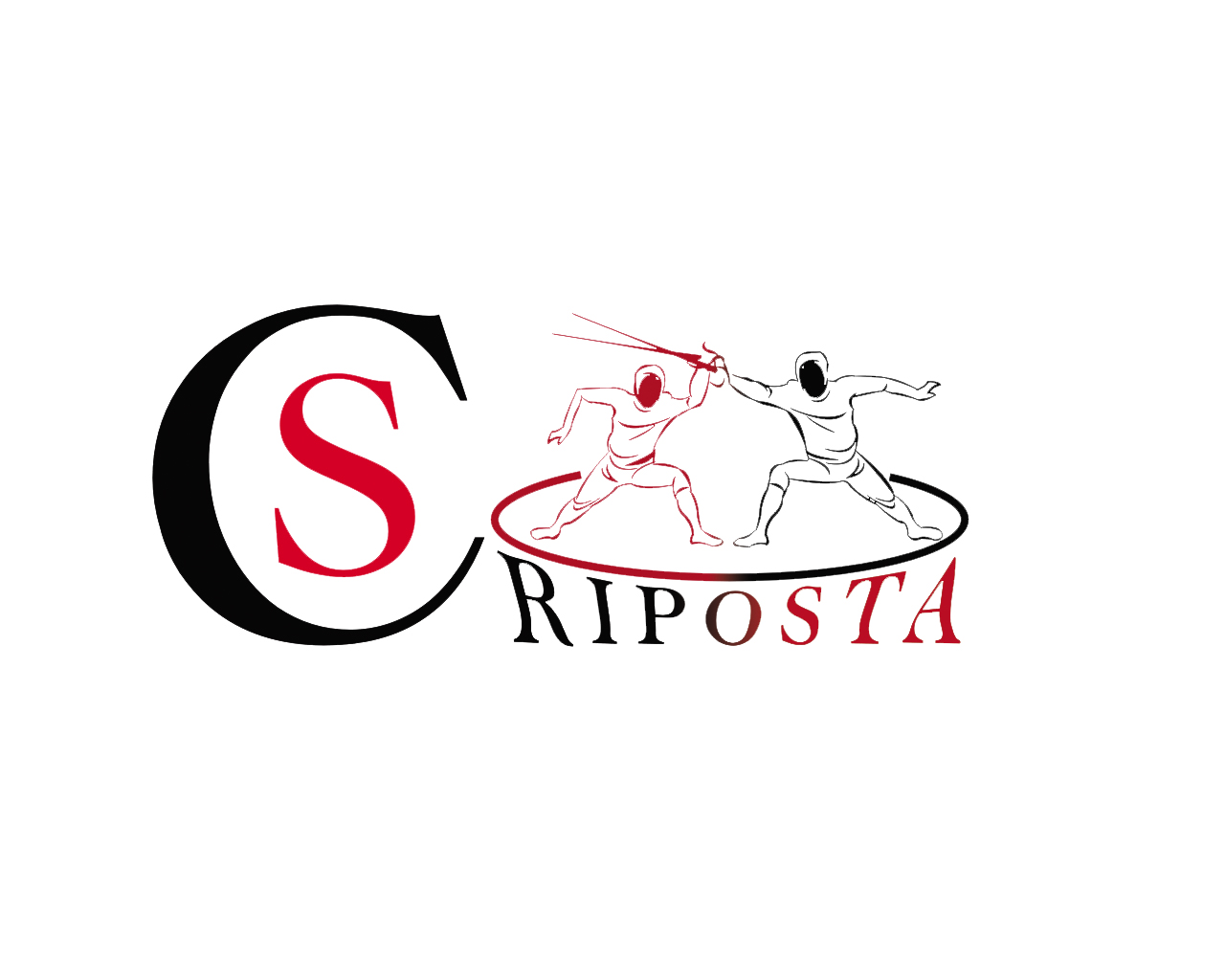 The fencing club Riposta Bucureşti has pleasure to invite you in 30-31 May 2015, for the fencing competition:RIPOSTA CUP 2015 – Edition IISabre Men and Women ChildrenSchedule :30 May	09 :00		sabre men children 3 	(under 9)	12 :30		sabre women children  2 	(under 11)	14 :30	 	sabre men children 1	(under 13)31 May	09 :00		sabre women children 3 	(under 9)	12 :30		sabre men children 2 	(under 11)	14 :30	 	sabre women children 1	(under 13)Place :		Fencing hall Floreasca – Str. Av. Popa Marin no.2, BucharestEntry:		Deadline for entry 25 May 2015		Email: sportriposta@gmail.comEntry fee :		45 lei (10 Euro)/fencer/for one competitionCategory:	children 3 (under 9)	- born 2006 and after	children 2 (under 11)	- born 2004 and after	children 1 (under 13)	- born 2002 and afterAccommodation:	Hotel “Floreta de Aur” (near fencing hall)For reservation email: sportriposta@gmail.com		The competition is under the Romanian Fencing Federation Rules. For competition of children 3 (under 9) you need blade 2.	First 8 fencers at each competition will receive the awards.